(*) doorhalen wat niet van toepassing is(*) doorhalen wat niet van toepassing is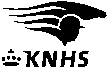 Grondtijdenformulier MarathonGrondtijdenformulier MarathonGrondtijdenformulier MarathonGrondtijdenformulier MarathonGrondtijdenformulier MarathonGrondtijdenformulier MarathonGrondtijdenformulier MarathonGrondtijdenformulier MarathonCtrl.Ctrl.2e inv2e inv1e invNaam Deelnr.Naam Deelnr.Naam Deelnr.Naam Deelnr.Naam Deelnr.Naam Deelnr.Naam Deelnr.Rijtuignr.:	© Hg 2014Rijtuignr.:	© Hg 2014Rijtuignr.:	© Hg 2014Rijtuignr.:	© Hg 2014Rijtuignr.:	© Hg 2014Rijtuignr.:	© Hg 2014Rijtuignr.:	© Hg 2014TrajectStartStartStartStartStartFinishFinishFinishFinishFinishFinishFinishFinishUurMinMinUurUurMinMinMinMinSecSecABWachttijden voor de hindernissen: Ja / Nee (*) ........Min.Wachttijden voor de hindernissen: Ja / Nee (*) ........Min.Wachttijden voor de hindernissen: Ja / Nee (*) ........Min.Wachttijden voor de hindernissen: Ja / Nee (*) ........Min.Wachttijden voor de hindernissen: Ja / Nee (*) ........Min.Wachttijden voor de hindernissen: Ja / Nee (*) ........Min.Wachttijd trajecten: Ja / Nee (*)..........MinWachttijd trajecten: Ja / Nee (*)..........MinWachttijd trajecten: Ja / Nee (*)..........MinWachttijd trajecten: Ja / Nee (*)..........MinWachttijd trajecten: Ja / Nee (*)..........MinWachttijd trajecten: Ja / Nee (*)..........MinWachttijd trajecten: Ja / Nee (*)..........MinWachttijd trajecten: Ja / Nee (*)..........MinExtra rust : Voor B: Ja / Nee (*) ; Na B: Ja / Nee (*)Extra rust : Voor B: Ja / Nee (*) ; Na B: Ja / Nee (*)Extra rust : Voor B: Ja / Nee (*) ; Na B: Ja / Nee (*)Extra rust : Voor B: Ja / Nee (*) ; Na B: Ja / Nee (*)Extra rust : Voor B: Ja / Nee (*) ; Na B: Ja / Nee (*)Extra rust : Voor B: Ja / Nee (*) ; Na B: Ja / Nee (*)Strafpunten:Strafpunten:Strafpunten:Strafpunten:Strafpunten:Strafpunten:Strafpunten:Strafpunten:Handtekening  deelnemer:Handtekening  deelnemer:Handtekening  deelnemer:Handtekening jury:Handtekening jury:Aankomsttijd  bij jury/veterinair na uitstap:Aankomsttijd  bij jury/veterinair na uitstap:Aankomsttijd  bij jury/veterinair na uitstap:Aankomsttijd  bij jury/veterinair na uitstap:Aankomsttijd  bij jury/veterinair na uitstap:Grondtijdenformulier MarathonGrondtijdenformulier MarathonGrondtijdenformulier MarathonGrondtijdenformulier MarathonGrondtijdenformulier MarathonGrondtijdenformulier MarathonGrondtijdenformulier MarathonGrondtijdenformulier MarathonCtrl.Ctrl.2e inv2e inv1e invNaam Deelnr.Naam Deelnr.Naam Deelnr.Naam Deelnr.Naam Deelnr.Naam Deelnr.Naam Deelnr.Rijtuignr.:	© Hg 2014Rijtuignr.:	© Hg 2014Rijtuignr.:	© Hg 2014Rijtuignr.:	© Hg 2014Rijtuignr.:	© Hg 2014Rijtuignr.:	© Hg 2014Rijtuignr.:	© Hg 2014TrajectStartStartStartStartStartFinishFinishFinishFinishFinishFinishFinishFinishUurMinMinUurUurMinMinMinMinSecSecABWachttijden voor de hindernissen: Ja / Nee (*) ........Min.Wachttijden voor de hindernissen: Ja / Nee (*) ........Min.Wachttijden voor de hindernissen: Ja / Nee (*) ........Min.Wachttijden voor de hindernissen: Ja / Nee (*) ........Min.Wachttijden voor de hindernissen: Ja / Nee (*) ........Min.Wachttijden voor de hindernissen: Ja / Nee (*) ........Min.Wachttijd trajecten: Ja / Nee (*) ...........MinWachttijd trajecten: Ja / Nee (*) ...........MinWachttijd trajecten: Ja / Nee (*) ...........MinWachttijd trajecten: Ja / Nee (*) ...........MinWachttijd trajecten: Ja / Nee (*) ...........MinWachttijd trajecten: Ja / Nee (*) ...........MinWachttijd trajecten: Ja / Nee (*) ...........MinWachttijd trajecten: Ja / Nee (*) ...........MinExtra rust : Voor B: Ja / Nee (*) ; Na B: Ja / Nee (*)Extra rust : Voor B: Ja / Nee (*) ; Na B: Ja / Nee (*)Extra rust : Voor B: Ja / Nee (*) ; Na B: Ja / Nee (*)Extra rust : Voor B: Ja / Nee (*) ; Na B: Ja / Nee (*)Extra rust : Voor B: Ja / Nee (*) ; Na B: Ja / Nee (*)Extra rust : Voor B: Ja / Nee (*) ; Na B: Ja / Nee (*)Strafpunten:Strafpunten:Strafpunten:Strafpunten:Strafpunten:Strafpunten:Strafpunten:Strafpunten:Handtekening deelnemer:Handtekening deelnemer:Handtekening deelnemer:Handtekening jury:Handtekening jury:Aankomsttijd  bij jury/veterinair na uitstap:Aankomsttijd  bij jury/veterinair na uitstap:Aankomsttijd  bij jury/veterinair na uitstap:Aankomsttijd  bij jury/veterinair na uitstap:Aankomsttijd  bij jury/veterinair na uitstap: